Applications of Mathematics National 5Time and SDT Exam Questions2018 Non CalculatorSteven flew to Hong Kong to start a new job.The flight included a stop in Doha.He flew from Edinburgh to Doha then from Doha to Hong Kong.The flight from Edinburgh to Doha took 6 hours 35 minutesThe flight from Doha to Hong Kong took 7 hours 20 minutes.Hong Kong is 8 hours ahead of Edinburgh.Steven’s plane took off from Edinburgh at 9:15 am local time.It landed in Hong Kong at 8:50 am local time.How long was the stop in Doha?[3]2018 CalculatorIt take 277 hours to sail from the UK to Canada.The local time in Canada is 5 hours behind the local time in the UK.The ship leaves the UK at 2200 on 3rd June.Calculate the date and local time that the ship will arrive in Canada.[3]2017 CalculatorMr Mackenzie accepts a job in Durban.As part of his job he is in contact with the London, New York and Mumbai offices of the company he works for.He is planning a conference call at 3:30pm from his office in Durban.At 17:25 he noticed the clocks on the wall of the office showed the times below.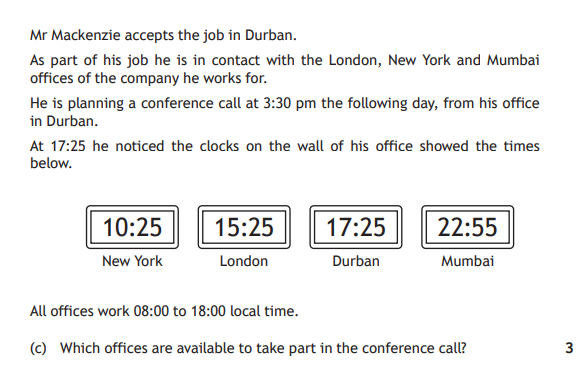 All offices work 08:00 to 18:00 local time. Which offices are available to take part in the conference call?[3]2016 Calculator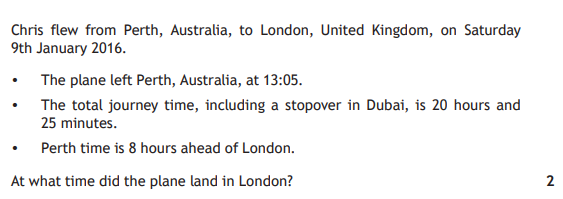 2015 Non-Calculator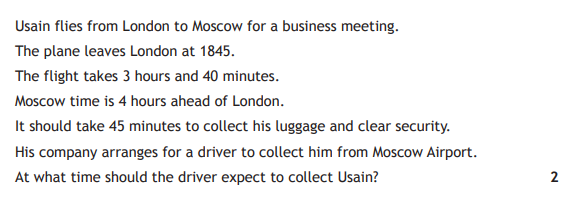 2014 Non-Calculator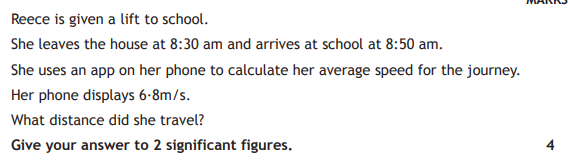 2014 Calculator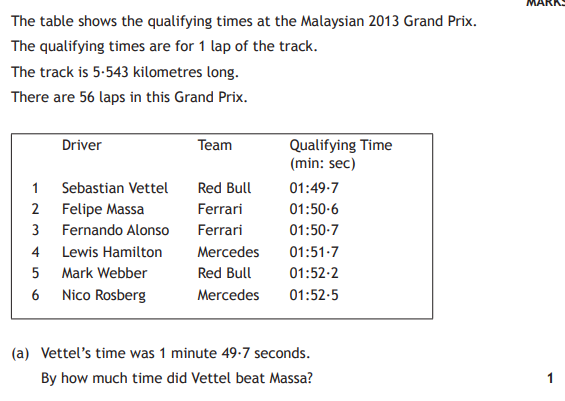 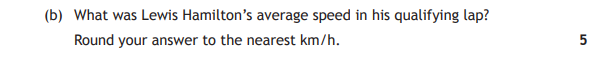 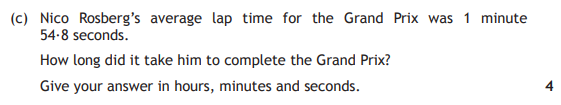 Answers2018 Non-Calculator1 hour 40 minutes2018 Calclator15th June at 06002017 CalculatorNew York and London2016 Calculator01302015 Non-Calculator03102014 Non-Calculator8200 m2014 Calculator0.9s179km/hr1 hour 47 minutes 8.8 seconds